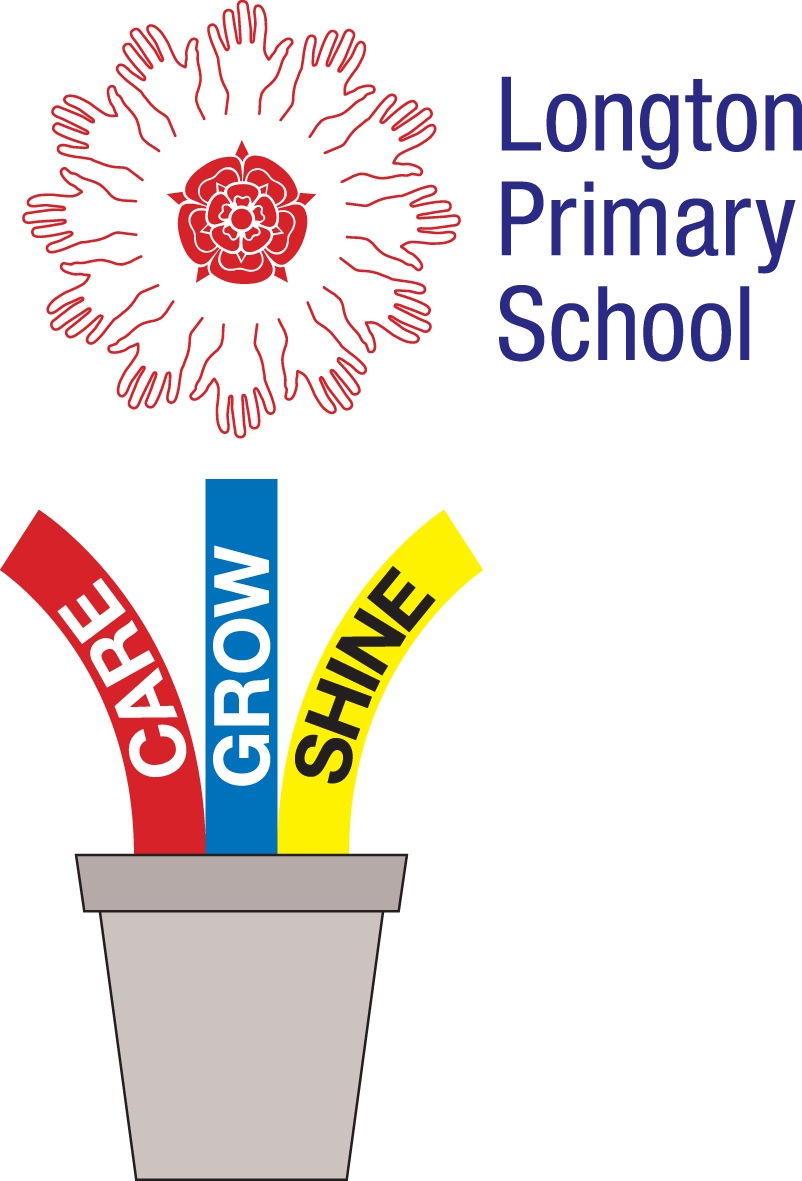 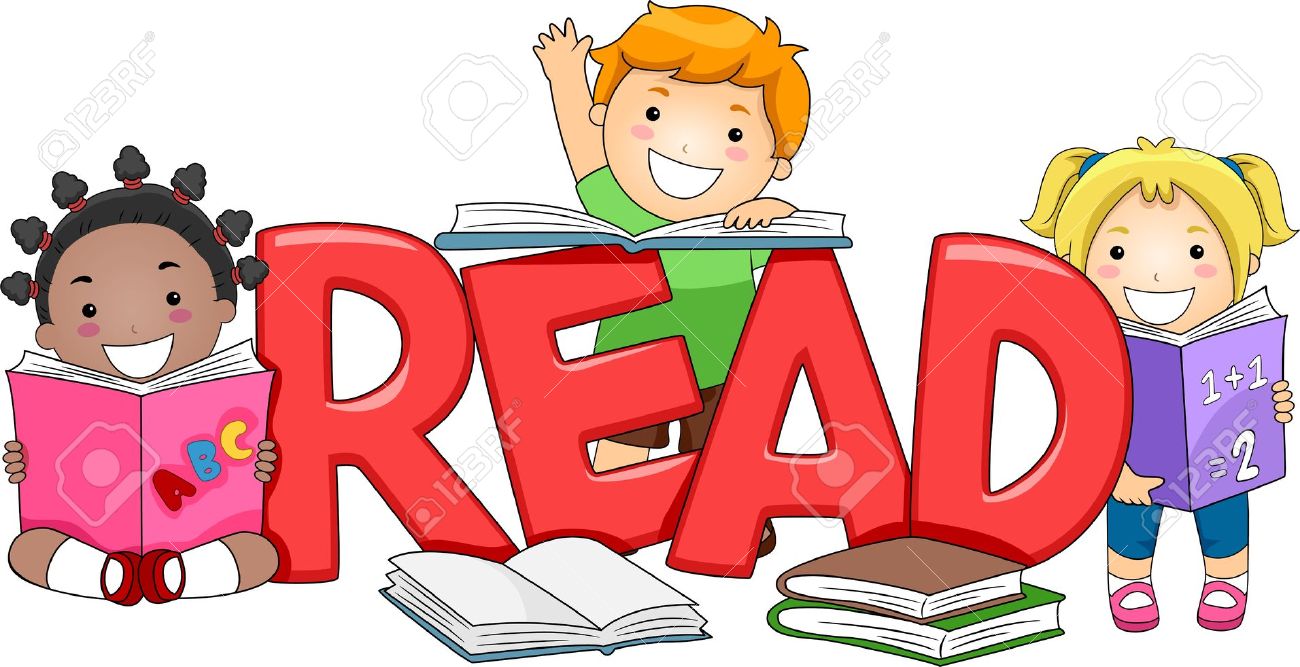 TitleStar Rating 1 to 5 12345                                                             BRONZE CERTIFICATE                                                             BRONZE CERTIFICATE                                                             BRONZE CERTIFICATE678910                                                              SILVER CERTIFICATE                                                              SILVER CERTIFICATE                                                              SILVER CERTIFICATE1112131415                                                                   GOLD CERTIFICATE                                                                   GOLD CERTIFICATE                                                                   GOLD CERTIFICATE1617181920                ★            ★             ★              SILVER STAR    ★★★                ★            ★             ★              SILVER STAR    ★★★                ★            ★             ★              SILVER STAR    ★★★2122232425                                                                             NON UNIFORM DAY                                                                             NON UNIFORM DAY                                                                             NON UNIFORM DAY